Travail préparatoire-séquence 23eDOCUMENT 1Compétence travaillée : LECTEUR (lecture de l’image)Consignes :collez le document dans le cahier de la pensée observez / lisez la planche de bande-dessinée.dans le cahier de la pensée, répondez aux questions. 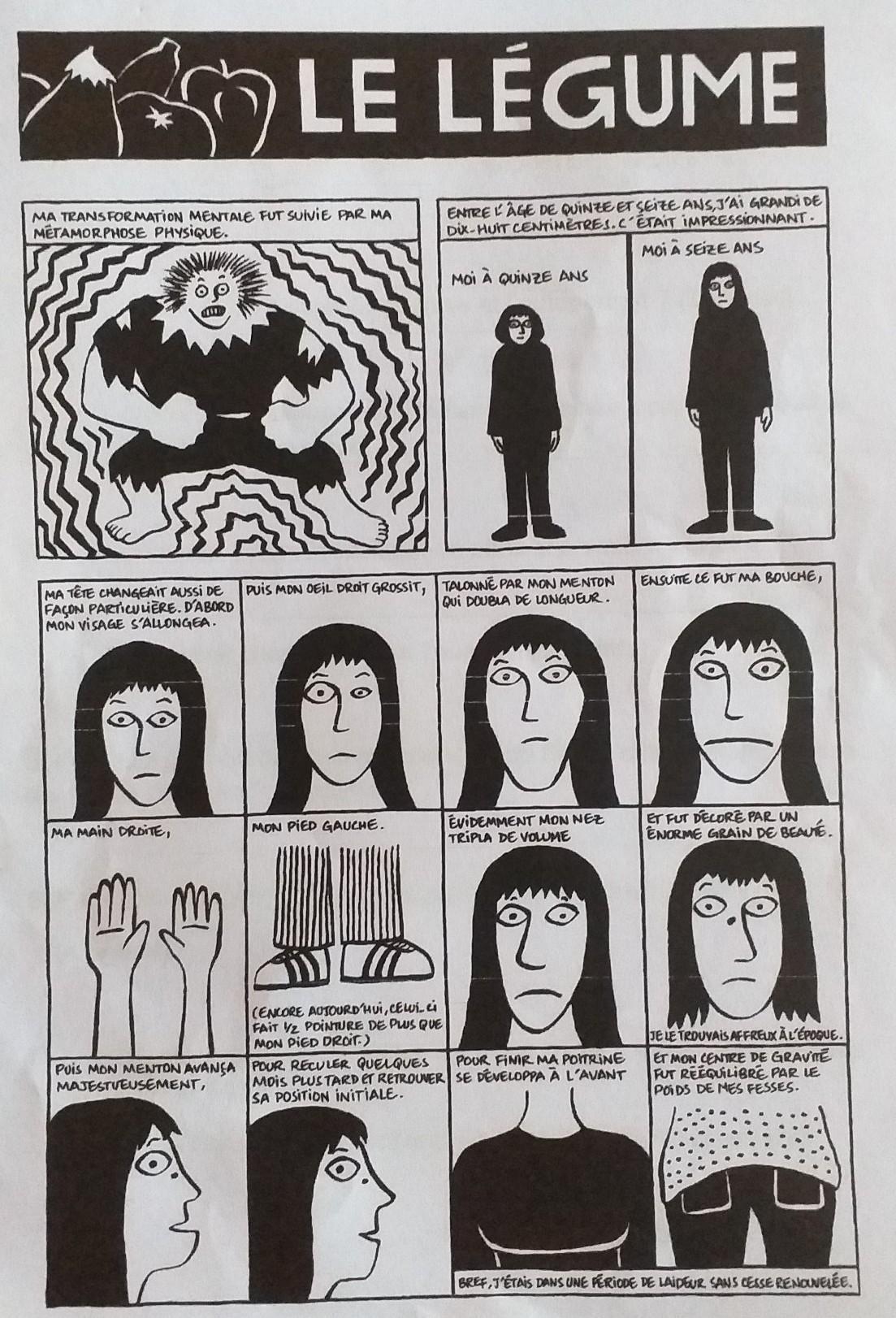 DOCUMENT 2Consignes :observez / lisez cette illustration. dans le cahier de la pensée, répondez aux questions. 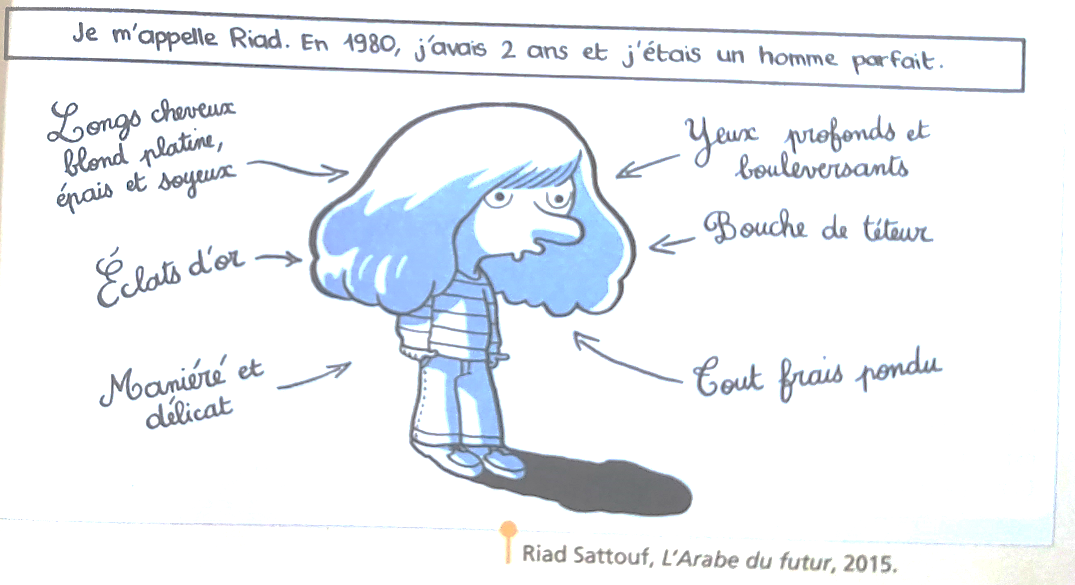 	DOCUMENT 3Compétence travaillée : ECRIVAIN Consignes : lire le sujet ci-dessous. « Bref, j’étais dans une période de laideur sans cesse renouvelée. »Vous ne partagez pas cette vision de l’adolescence. Rédigez votre autoportrait physique qui donnera une vision positive des changements de l’adolescence. A rédiger dans le cahier de la pensée. 